О количестве баллов, необходимом для участия в региональном этапе всероссийской олимпиады школьниковпо французскому языку, русскому языку, обществознанию, астрономииУправление образования и науки Тамбовской области информирует о том, что в соответствии с п. 56 Порядка проведения всероссийской олимпиады школьников, утвержденным приказом Минобрнауки России от 18 ноября 2013 года №1252 (с изменениями, внесенными приказом Минпросвещения России от 17.03.2020 № 96) (далее – Порядок), установлено количество баллов, необходимое для участия в региональном этапе всероссийской олимпиады школьников (далее – региональный этап олимпиады) по французскому языку, русскому языку, обществознанию, астрономии (приложение).Обращаем внимание на то, что в соответствии с п. 54 Порядка на региональном этапе олимпиады по каждому общеобразовательному предмету также принимают индивидуальное участие победители и призёры регионального этапа олимпиады предыдущего учебного года, продолжающие обучение в организациях, осуществляющих образовательную деятельность по образовательным программам основного общего и среднего общего образования.Просим довести вышеуказанную информацию до сведения руководителей образовательных организаций, педагогов, обучающихся, родителей (законных представителей), организовать подготовку и участие школьников в региональном этапе всероссийской олимпиады школьников.Приложение: на 1 л. в 1 экз.Первый заместитель                                                                  Н.В. Мордовкинаначальника управленияПотапова Ю.А., 8 (4752)792354ПриложениеКоличество баллов, необходимое для участия в региональном этапе всероссийской олимпиады школьников по французскому языку, русскому языку, обществознанию, астрономии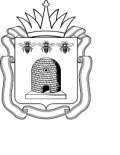 УПРАВЛЕНИЕ ОБРАЗОВАНИЯ И НАУКИ ТАМБОВСКОЙ ОБЛАСТИ ул. Советская, . Тамбов,  392000 Тел. 72-37-38, факс 72-30-04E-mail: post@obraz.tambov.gov.ru  ОГРН 1066829047064ИНН 6829021123, КПП 68290100111.12.2020_ № 1.02-15/5030На № ____________ от ______________Руководителям органов местного самоуправления, осуществляющих управление в сфере  образования №Общеобразовательный предметКласс участияБалл1Французский язык9-1192Русский язык924,52Русский язык10452Русский язык11493Обществознание9613Обществознание10543Обществознание11624.Астрономия984.Астрономия1084.Астрономия1113